18 de septiembre de 2021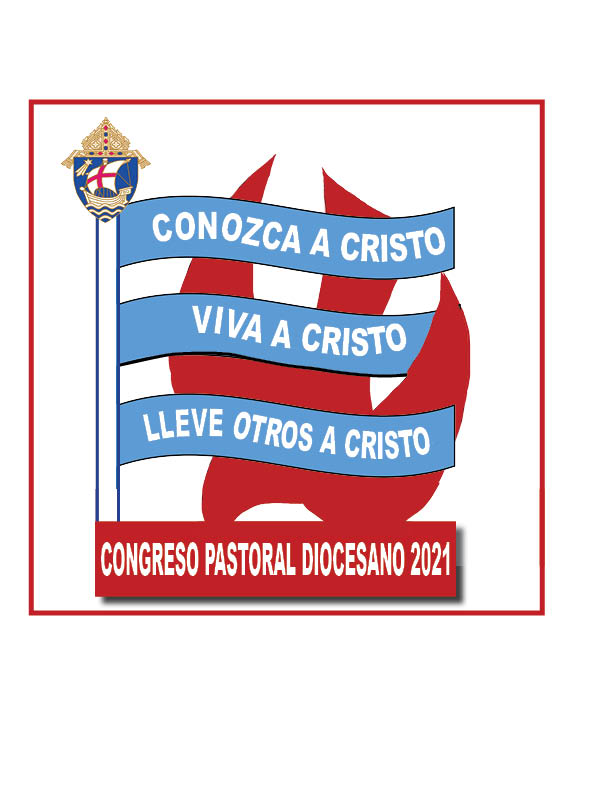 PREGUNTAS PARA DIALOGAR EN GRUPOSQueridos amigos después de haber visto esta presentación hay algunas preguntas cómo les dije que se deben reflexionar antes de ser respondidas en grupo.Por favor tomes el tiempo para primero leer las preguntas, pensarlas, y después compartirlas.¿Podríamos entender el servicio del catequista como un servicio a la iglesia universal, a la iglesia particular, a los individuos?¿Qué entiendes tú por Kerygma, y cuál sería la mejor forma de enseñárselo a aquellos que quieren conocer más de la fe, o a quienes ya están en la fe y aún no tienen claridad de qué es este concepto?Ustedes que trabajan en el ambiente pastoral, qué piensan de la siguiente pregunta: ¿Sería posible que tanto nosotros los sacerdotes y los obispos podamos sentir que los laicos son realmente nuestros ayudantes en la catequesis? ¿Es más, ustedes creen que los clérigos podemos sentir que ustedes son mucho más que necesarios, es decir indispensables para esta labor?¿Qué entiendes tú que es una vocación? Porque el ser ministro de la catequesis es una vocación a la cual Dios llama, y el obispo la confirma a través de un comité, al haber cumplido una persona completamente el proceso de formación.¿Cómo piensan ustedes que podríamos motivar a personas que sienten este llamado y que tienen miedo, o que no sienten que puedan acercarse a sus párrocos para pedir ser tomados en cuenta en esta misión tan particular e importante para la iglesia?